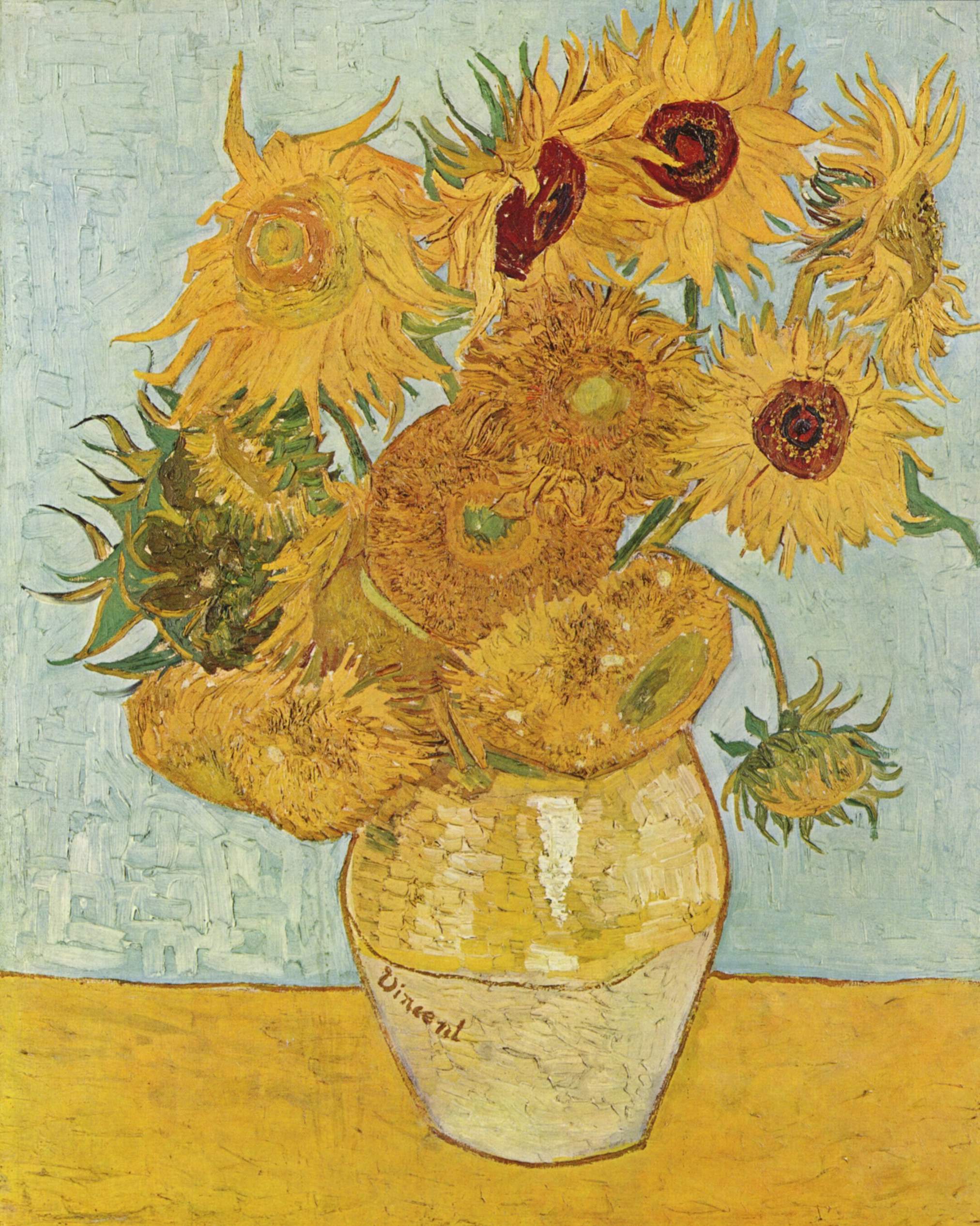 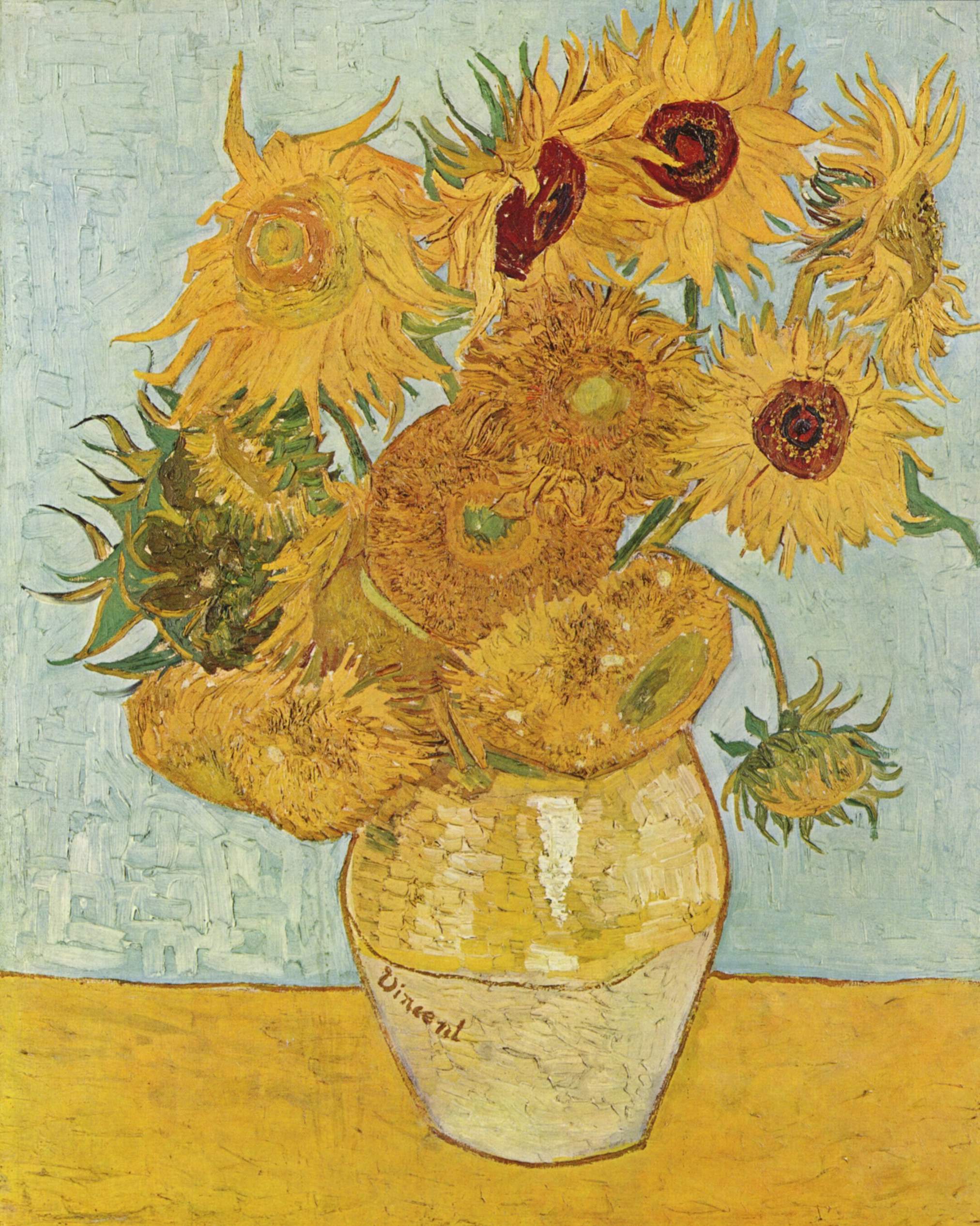 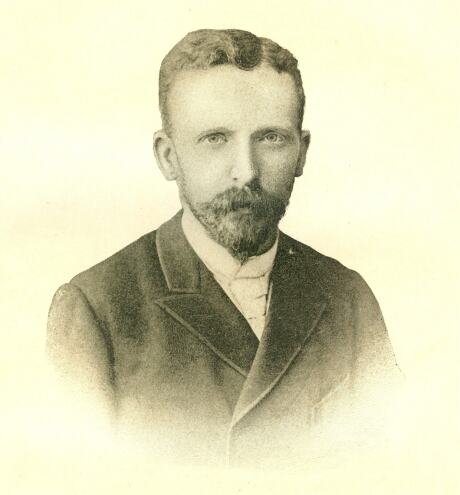 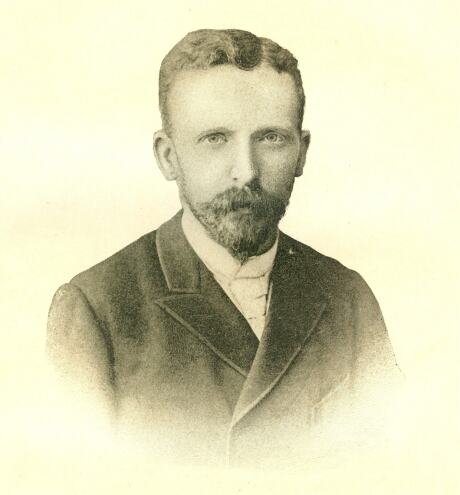 Présentation générale de l’œuvre + Domaine+ Thème + problématique. Présentation de l’artisteContexte historique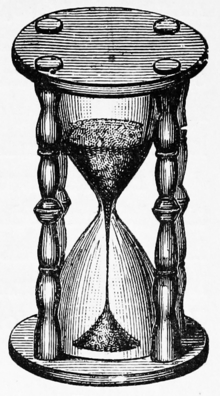 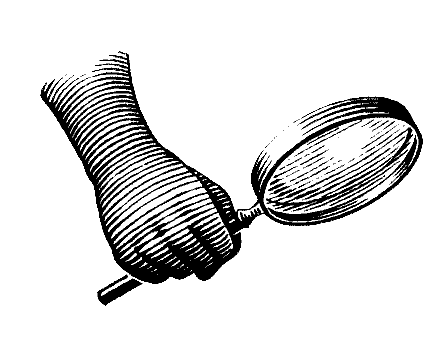 Contexte historiqueContexte historiqueDescription  et analyseDescription  et analyseDescription  et analyseSens de l’œuvre Sens de l’œuvre Sens de l’œuvre Mise en relation avec une autre œuvre Mise en relation avec une autre œuvre Mise en relation avec une autre œuvre Conclusion + ressenti  personnel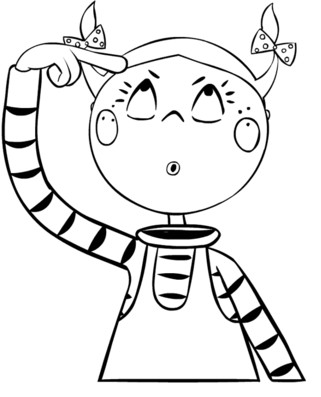 Conclusion + ressenti  personnelConclusion + ressenti  personnel